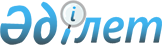 Об установлении ограничительных мероприятий на территории села Бірлік Таскалинского сельского округа Таскалинского района
					
			Утративший силу
			
			
		
					Решение акима Таскалинского сельского округа Таскалинского района Западно-Казахстанской области от 14 февраля 2018 года № 34. Зарегистрировано Департаментом юстиции Западно-Казахстанской области 15 февраля 2018 года № 5061. Утратило силу решением акима Таскалинского сельского округа Таскалинского района Западно-Казахстанской области от 6 сентября 2018 года № 114
      Сноска. Утратило силу решением акима Таскалинского сельского округа Таскалинского района Западно-Казахстанской области от 06.09.2018 № 114 (вводится в действие со дня первого официального опубликования).
      В соответствии с Законами Республики Казахстан от 23 января 2001 года "О местном государственном управлении и самоуправлении в Республике Казахстан", от 10 июля 2002 года "О ветеринарии", на основании представления руководителя государственного учреждения "Таскалинская районная территориальная инспекция Комитета ветеринарного контроля и надзора" Министерства сельского хозяйства Республики Казахстан" от 25 января 2018 года №41 и в целях ликвидации очагов заразных болезней животных, аким Таскалинского сельского округа РЕШИЛ:
      1. Установить ограничительные мероприятия на территории села Бірлік Таскалинского сельского округа Таскалинского района в связи с возникновением заболевания бруцеллеза крупного рогатого скота.
      2. Главному специалисту аппарата акима Таскалинского сельского округа (Ж.Калиев) обеспечить государственную регистрацию настоящего решения в органах юстиции, его официальное опубликование в Эталонном контрольном банке нормативных правовых актов Республики Казахстан и в средствах массовой информации.
      3. Настоящее решение вводится в действие со дня первого официального опубликования.
					© 2012. РГП на ПХВ «Институт законодательства и правовой информации Республики Казахстан» Министерства юстиции Республики Казахстан
				
      Аким Таскалинского сельского округа

Ж.Ахметов
